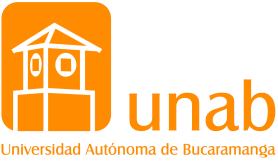 UNIVERSIDAD AUTÓNOMA DE BUCARAMANGA TORNEO POSGRADOSPRIMER SEMESTRE 2024                    TENIS DE MESA/ TENIS DE CAMPOTENIS DE MESA:TENIS DE CAMPO:      Favor enviar la planilla diligenciada al correo wpicon@unab.edu.coNOMBRES Y APELLIDOSIDPROGRAMA/FACULTAD# CONTACTORAMARAMARAMANIVELNOVATO-EXPERTOMODALIDADINDIVIDUAL/DOBLESNOMBRES Y APELLIDOSIDPROGRAMA/FACULTAD# CONTACTOMFFNIVELNOVATO-EXPERTOMODALIDADINDIVIDUAL/DOBLES